Уважаемые родители!Ежегодно, в весенне-летний сезон, регистрируются сотни случаев гибели детей при выпадении из окна!Как правило, во всех случаях падения дети самостоятельно забирались на подоконник, используя в качестве подставки различные предметы мебели, и, опираясь на противомоскитную сетку, выпадали из окна вместе с ней. При этом подавляющее большинство падений происходили из-за недостатка контроля взрослыми за поведением детей, рассеянностью родных и близких, забывающих закрывать окна, отсутствие на окнах блокираторов или оконных ручек-замков, неправильной расстановкой мебели, дающей возможность детям самостоятельно забираться на подоконники, и наличие москитных сеток, создающих иллюзию закрытого окна.
Уважаемые родители! Вот только некоторые рекомендации, следуя которым возможно предотвратить угрозу выпадения ребенка из окна:Не оставлять окна открытыми, если дома маленький ребенок, поскольку достаточно отвлечься на секунду, которая может стать последним мгновением в жизни ребенка или искалечить её навсегда.Не использовать москитные сетки без соответствующей защиты окна – дети любят опираться на них, воспринимая как надёжную опору, а потом выпадают вместе с ними наружу.Не оставлять ребенка без присмотра, особенно играющего возле окон и стеклянных дверей.Не ставить мебель поблизости окон, чтобы ребёнок не взобрался на подоконник и не упал вниз.Не позволять детям прыгать на кровати или другой мебели, расположенной вблизи окон.Не класть вещи в беспорядке в процессе уборки возле балконных или межкомнатных остеклённых дверей, так как ребёнок может споткнуться и нанести себе травму.Преподавать детям уроки безопасности. Учить старших детей присматривать за младшими.Тщательно подобрать аксессуары на окна для детской комнаты. В частности, средства солнцезащиты, такие как жалюзи и рулонные шторы должные быть без свисающих шнуров и цепочек. Ребёнок может в них запутаться и спровоцировать удушье.Установить на окна оконные ручки-замки с ключом или блокираторы, препятствующие открытию окна ребёнком самостоятельно.Воспитывайте ребенка правильно: не ставьте сами ребенка на подоконник, не поощряйте самостоятельного лазания, объясняйте ребенку об опасности открытого окна, сами не подавайте дурной пример детям.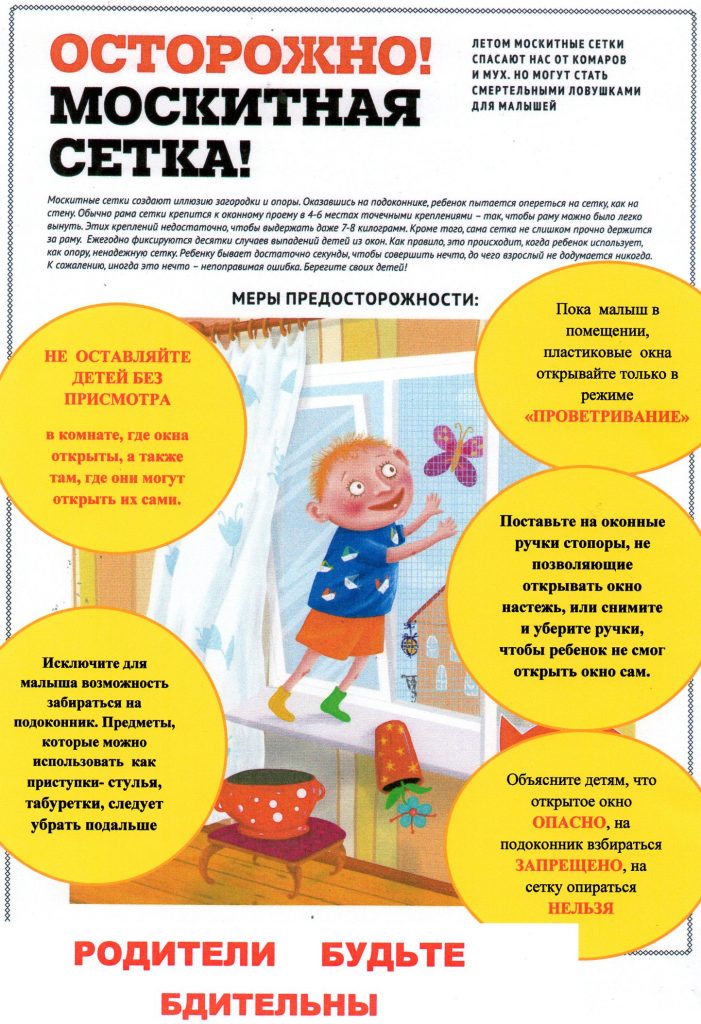 